(Nombre de la escuela)Planeación de inglés – Educación a distanciaGrado: Tercero  Grupos: (A, B, etc.)  Unidad: 1      Periodo: 5 al 9 de OctubreMaestro(a): (Nombre)AMBIENTES SOCIALES DE APRENDIZAJE: FAMILIAR Y COMUNITARIO
Actividad comunicativa: Intercambios asociados a propósitos específicos.
Práctica social del lenguaje: Conversa sobre hábitos culturales de distintos países.Aprendizajes esperadosHacer y responder preguntas.ActividadEvidencia solicitadaA usar tu cuadernoVisitar la siguiente página de internet y tomar apuntes: https://www.juicyenglish.com/blog/como-hacer-preguntas-en-ingles-usando-wh-questions-wordsResolver el siguiente ejercicio en línea:https://www.juicyenglish.com/d3gs6Exercise01.html Fotografía de:Apuntes en la libreta.Ejercicio resuelto.A divertimosResolver el siguiente juego interactivo en línea:https://www.eslgamesplus.com/question-words-what-where-who-why-when-which-how-grammar-activity/​Fotografía de:Ejercicio resuelto.Para aprender másVer el siguiente video y tomar nota:https://www.youtube.com/watch?v=t4yWEt0OSpgResolver el siguiente ejercicio en línea:https://www.juicyenglish.com/d3gs6Exercise02.htmlFotografía de:Apuntes en la libreta.Ejercicio resuelto.A compartir en familiaImprimir Wh-question words Board Game y jugar en familia creando preguntas. Fotografía de:Tablero.Listado de preguntas.EvaluaciónElegir una práctica cultura de su preferencia y hacer una investigación al respecto. Escribir en la libreta 3 preguntas con sus respectivas respuestas. Fotografía de:Listado de preguntas.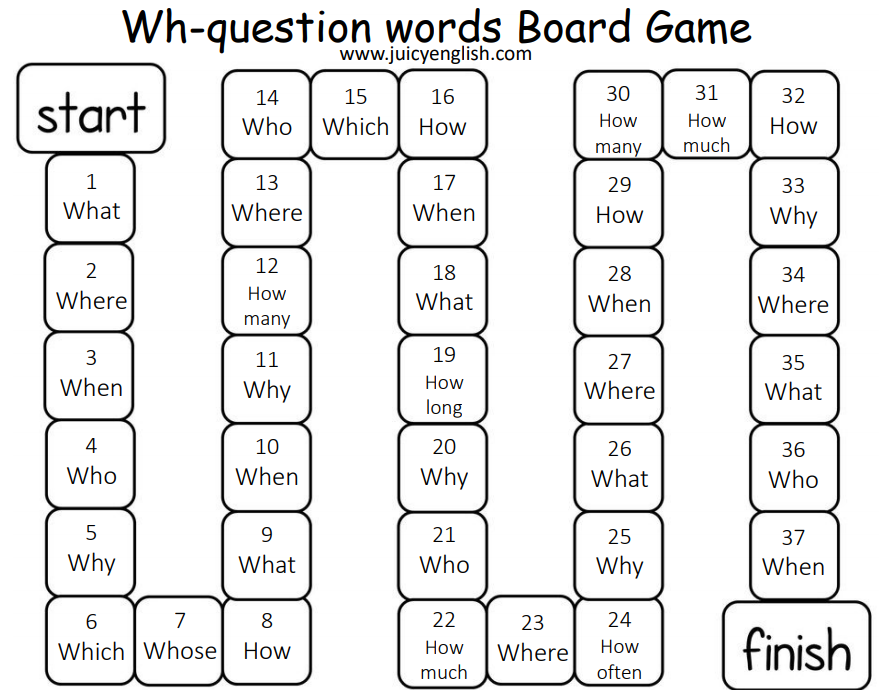 